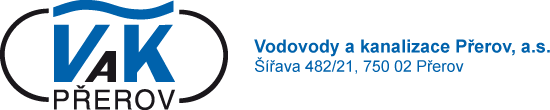 SMLOUVA O DÍLOna akci „Vodojem Sv. Anna 2 x 400 m3 v Lipníku nad Bečvou“SMLOUVA O DÍLO„Vodojem Sv. Anna 2 x 400 m3 v Lipníku nad Bečvou“Objednatel:							Vodovody a kanalizace Přerov, a.s. Se sídlem:							Šířava 482/21, Přerov I-Město, 750 02 PřerovZastoupený:		Mgr. Eduardem Kavalou, předsedou představenstvaIČ:								47674521	DIČ:								CZ47674521Zapsaná v obchodním rejstříku vedeném:		u Krajského soudu v Ostravě, B 675 Bankovní spojení:						xxxxxxxxxxx    Číslo účtu: 							xxxxxxxxxxJednající ve věcech technických:			xxxxxxxx								xxxxxxxxxID datové schránky:		jfyvg6tna straně jedné jako objednatel (dále jen „objednatel“)aZhotovitel:							OHLA ŽS, a.s.Se sídlem: 							Tuřanka 1554/115b, 627 00 Brno – Slatina  IČ: 								463 42 796DIČ: 								CZ 46342796  Zapsaná v obchodním rejstříku vedeném:		u Krajského soudu v Brně, odd. B, spis. vložka 695  Bankovní spojení: 						xxxxxxxxxxxxČíslo účtu:							xxxxxxxxxxxxxx  Jednající ve věcech smluvních: 			       	xxxxxxxxxxxx, ředitel divize Východ				   		      	xxxxxxxxxxxxx, ředitel oblasti střední MoravaJednající ve věcech technických:		      	xxxxxxxxxxxx, ředitel oblasti střední Morava	                    		      	xxxxxxxxx 					       	xxxxxxxxxx	   		                                              	xxxxxxxxxxxna straně druhé jako zhotovitel (dále jen „zhotovitel“)(objednatel a zhotovitel dále společně též označováni jako „smluvní strany“ nebo jednotlivě „smluvní strana“)uzavřeli níže uvedeného dne, měsíce a roku v souladu s ustanovením § 2586 a násl. zákona č. 89/2012 Sb., občanského zákoníku, ve znění pozdějších předpisů (dále jen „občanský zákoník“), tuto smlouvu o dílo (dále jen „Smlouva“).Vzhledem k tomu, že:Zhotovitel je držitelem příslušných živnostenských oprávnění potřebných k provedení díla a má řádné vybavení, zkušenosti a schopnosti, aby řádně a včas provedl dílo dle této Smlouvy a je tak způsobilý splnit nabídku zhotovitele podanou v zadávacím řízení; Zhotovitel prohlašuje, že je schopný dílo dle této Smlouvy provést v souladu s touto Smlouvou za sjednanou cenu a že si je vědom skutečnosti, že objednatel má značný zájem na dokončení díla, které je předmětem Smlouvy v čase a kvalitě dle této Smlouvy,dohodly se smluvní strany na uzavření této Smlouvy o  dílo.Vymezení pojmůa) 	Objednatelem je zadavatel po uzavření smlouvy na plnění veřejné zakázky b) 	Zhotovitelem je dodavatel po uzavření smlouvy na plnění veřejné zakázky c) 	Podzhotovitelem je poddodavatel po uzavření smlouvy na plnění veřejné zakázky d) 	Příslušnou dokumentací je dokumentace zpracovaná v rozsahu stanoveném jiným právním předpisem (podle přílohy č. 9 vyhlášky č. 405 ze dne 24. listopadu 2017, kterou se mění vyhláška č. 499/2006 Sb., o dokumentaci staveb)e) 	Položkovým rozpočtem je zhotovitelem oceněný soupis stavebních prací dodávek a služeb, v němž jsou zhotovitelem uvedeny jednotkové ceny u všech položek stavebních prací dodávek a služeb a jejich celkové ceny pro zadavatelem vymezené množství.Předmět SmlouvyZhotovitel se touto Smlouvou zavazuje provést pro objednatele řádně a včas, na svůj náklad a na své nebezpečí sjednané dílo dle článku III. této Smlouvy a objednatel se zavazuje za provedené dílo zaplatit zhotoviteli cenu díla ve výši a za podmínek sjednaných v této Smlouvě.Zhotovitel splní závazek založený touto Smlouvou tím, že řádně a včas provede dílo dle této Smlouvy a splní ostatní povinnosti vyplývající z této Smlouvy.Specifikace dílaPředmětem díla je vybudování nového vodojemu o objemu 2 x 400 m3, v místě stávajícího monolitického vodojemu 2 x 250 m3, se dvěma kruhovými nádržemi a přidruženou armaturní a vstupní komorou. Stávající vodojem z roku 1932 je vlivem nestabilního podloží a vlivem stáří ve špatném technickém stavu. Výstavbou nového vodojemu dojde k navýšení objemu akumulace a k přemístění úrovně dna do polohy shodné s vodojemem 2 x 800 m3 (směr Loučka) a dosažení provozní potřebné „spolupráce“ obou akumulací. Navíc nový vodojem zajistí větší prostory pro vystrojení armaturní komory a v neposlední řadě stavba přinese vylepšení tlakových poměrů vodárenské sítě v místní části Trnávka.           Součástí stavby je demolice stávajícího vodojemu 2 x 250 m3, pokácení 14 ks vzrostlých stromů, oplocení, opravy příjezdové komunikace, přeložky přítokového potrubí do vodojemu DN 250 v dl. 149 m, přeložka svodu DN 300 směr Lipník n/B v dl. 149 m, přeložka svodu DN 80 směr Trnávka v dl. 37 m, přeložka odpadního potrubí DN 300 v dl. 115 m,  přeložka kabelu NN v dl. 150  m a výstavba posilující čerpací stanice pro místní část Trnávka.Dle dohody smluvních stran je dílem provedení všech činností, prací a dodávek obsažených v dokumentaci pro provádění stavby pod zak.č. 04.265 z 08/2022 vč. dodatku z 06/2023 zpracované společností PROJEKTY VODAM s.r.o., se sídlem Galašova 158, 753 01 Hranice, IČ: 26821443 a v nabídce, včetně oceněného soupisu prací, a v zadávací dokumentaci veřejné zakázky (dále též „výchozí dokumenty“), které tvoří nedílnou součást Smlouvy, a to bez ohledu na to, v kterém z těchto výchozích dokumentů jsou uvedeny, resp. z kterého z nich vyplývají. Dílem jsou rovněž činnosti, práce a dodávky, které nejsou ve výchozích dokumentech obsaženy, ale o kterých zhotovitel věděl, nebo podle svých odborných znalostí a zkušeností vědět měl anebo mohl, že jsou k řádnému a kvalitnímu provedení díla dané povahy třeba, a to i s přihlédnutím ke standardní praxi při realizaci děl analogického (podobného) charakteru.Dílo zahrnuje provedení a dodání všech činností, prací, služeb, věcí, dodávek a souhlasů nutných k realizaci díla, a také:Geodetické vytyčení stavby včetně nasondování a výškového ověření navazujících vedení, výškového a směrového zaměření všech stávajících i nových podzemních vedení a zařízení v místě provedení díla a současně i zaměření díla v průběhu jeho provádění, zpracování veškerých dokladů o vytyčení základních polohových a výškových bodů stavby a jejich stabilizaci pro účely stavby a kolaudačního řízení, včetně vytyčení hranic pozemků na nichž je stavba umístěna, vytýčení inženýrských sítí, jednání s vlastníky nemovitostí, geodetické zaměření skutečného provedení díla, (počty paré definuje rozpočet) pokud není upraveno v rozpočtu projektu, provozní řád, projekt skutečného provedení vyhotoven ve 4 paré, geometrické plány pro zřízení služebností inženýrských sítí a zápis objektu vodojemu do katastru nemovitostí v 15 paré;aktualizaci vyjádření správců sítí, dotčených orgánů a organizací a dalších účastníků stavebního řízení, zajištění vyjádření ČBÚ pro provádění prací na přeložce odpadního potrubí; zajištění zařízení staveniště, a to podle potřeby na řádné provedení díla včetně jeho údržby,  zřízení, odstranění a ostrahy staveniště, zřízení provizorií a opatření pro zajištění přístupu k jednotlivým úsekům stavby za účelem provádění, dočasné a trvalé skládky, odstranění a likvidace; vyklizení staveniště a provedení závěrečného úklidu místa provedení díla vč. důkladného úklidu stavby dle Smlouvy; uvedení pozemků a komunikací případně dotčených výstavbou do původního stavu, a do stavu dle podmínek stavebního povolení a předání zpět vlastníkům i uživatelům; zpracování plánu BOZP dle zákona 309/2006 Sb .provedení opatření při realizaci díla vyplývající z umístění a návaznosti díla a zohledňující tyto skutečnosti:komunikace a plochy v okolí místa provádění díla lze využít jako skládky materiálu výlučně po písemné dohodě s vlastníky a uživateli příslušných pozemků; zhotovitel provede i jiná opatření související s výstavbou, resp. provedením díla; zajištění bezpečnosti všech osob, chodců, cyklistů a vozidel na staveništi a v okolí staveniště, dodržování bezpečnostních předpisů, zohlednění bezpečnostních, provozních hygienických požadavků, maximální důraz na omezení hluku a prašnosti;  zřízení přípojek médií a energií potřebných pro provádění dílaZřízení vlastního zdroje el. energie pro potřeby stavbyUmístění mobilních WC pro potřeby pracovníků stavby se smluvně sjednaným servisem čištění a odvozu fekáliídodání dokumentace skutečného provedení díla, změny provozního řádu včetně dokladové části ve 4 vyhotoveních v tištěné podobě a jednou v digitální podobě, návody k použití a servisu technických a technologických zařízení, a zpracování geometrických plánů pro zápis stavby vodojemu do katastru nemovitostí a služebností inženýrských sítí a kontrolních sestavení pozemků v 15 vyhotoveních; zákres dokončené stavby do aktuální mapy evidence nemovitostí.výrobu, dodávky, skladování, správu, zabudování a montáž veškerých dílů a materiálů a zařízení týkajících se plnění předmětu této Smlouvy, zajištění a provedení všech opatření organizačního a stavebně technologického charakteru k řádnému provedení díla;průběžný odvoz stavebního odpadu vzniklého při provádění díla, zajištění jeho dočasného trvalého uložení, t. j. předání těchto odpadů do vlastnictví osobě oprávněné k jejich převzetí podle zákona č.541/2020 Sb., o odpadech, ve znění pozdějších předpisů, není-li touto osobou přímo zhotovitel;provedení všech předepsaných zkoušek, revizí, vystavení nutných protokolů, atestů, případně jiných právních nebo technických dokladů, kterými bude prokázáno dosažení předepsané kvality a předepsaných technických parametrů díla, zejména:zkoušky vodotěsnosti nádrží oprávněnou osobouověření těsnosti podzemních prostor proti průsakům podz. vodytlakové zkoušky potrubívyčištění a desinfekce hotových akumulací a jejich napouštění na provozní hladinu včetně ověření kvality vody před uvedením do provozuproplachy, desinfekce a ověření kvality vody v nových úsecích vodovodního potrubí před jejich přepojením na stávající řadyzkoušky těsnosti, sklonu, ovality a kamerovou prohlídku kanalizačního potrubí po jeho dokončeníověření těsnosti kanalizačních šachet proti průsaku podzemní vodyzpracování plánu zkoušek a revizí, zkušební plán v průběhu výstavby v rozsahu projektové dokumentace a v rozsahu nezbytném pro ověření vlastností použitých materiálů a stavebních podmínek a limitů kontrolovaných parametrů požadovaných obvykle platnými, odbornými předpisypodrobný časový harmonogramprovedení potřebných či úřady stanovených opatření nutných k provedení díla;opatření certifikátů jednotlivých výrobků a materiálů použitých ve stavebních konstrukcích a systémech vč. návodů k užívání;označení stavby pořízení průběžné fotodokumentace stavby a její uložení na datovém nosiči;zpracování havarijního plánu;zhotovitel zajistí soustavný úklid staveniště a bude současně provádět účinná opatření proti prašnosti;to vše v místě provádění díla dle článku V. Smlouvy.Dílo bude provedeno v rozsahu, způsobem a v jakosti stanovené touto Smlouvou, zejména všemi výchozími dokumenty včetně případných změn dodatků a doplňků sjednaných smluvními stranami nebo vyplývajících z rozhodnutí příslušných orgánů. Při provádění díla bude zhotovitel postupovat rovněž v souladu s předanou prováděcí projektovou dokumentací.Veškeré části provádění díla se dále řídí obecnými požadavky na stavby vodohospodářských děl,  technologických zařízení a pozemních staveb.U prací a dodávek, které vzniknou realizací prací zhotovitele na cizím díle a zásahem do cizího díla, přejímá zhotovitel odpovědnost i za vady, jež se v záruční době projeví na cizím díle z důvodu realizace prací zhotovitele nebo v souvislosti s tím.  Není-li v této Smlouvě uvedeno jinak, není zhotovitel oprávněn ani povinen provést jakoukoliv změnu díla bez písemné dohody s objednatelem ve formě písemného dodatku, pokud nehrozí nebezpečí škody pro objednatele.Součástí plnění zhotovitele dle této Smlouvy a průkazem řádného provedení díla či jeho části je organizace, provedení a doložení úspěšných výsledků potřebných individuálních, komplexních, garančních zkoušek díla. Provádění dohodnutých zkoušek díla či jeho části se řídí:smlouvoustavebním povolenímpříslušnými provozními řády provozovatele, podmínkami stanovenými ČSN, TNVprojektovou dokumentací,zákonem č. 274/2001 Sb., o vodovodech a kanalizacích pro veřejnou potřebu, ve znění pozdějších předpisů a předpisy ho provádějícími, vše v platném a účinném znění,obecně závaznými metodikami a doporučeními výrobců komponentů a technologií použitých při výstavbě, neodporují-li platným ČSN a TNV,kontrolním a zkušebním plánemSmluvní strany se výslovně dohodly, že normy ČSN (rozumí se tím i ČSN EN a TNV), jejichž použití přichází v úvahu při provádění díla dle této Smlouvy, budou pro realizaci daného díla považovat smluvní strany za závazné v plném rozsahu.Zhotovitel je povinen v předstihu předložit objednateli k odsouhlasení technické listy strojů a zařízení strojně technologické a elektrotechnologické části jednotlivých staveb vč. technických parametrů a materiálového provedení, použití nátěrových a fasádních systémů. Objednatel se k předloženým materiálům vyjádří nejpozději do 14 kalendářních dnů.Pokud budou na stavbu dodány stroje a zařízení, jejichž technické listy předem objednatel neodsouhlasil a k těmto listům po dodání strojů má výhrady, je objednatel oprávněn požadovat po zhotoviteli dodání náhradních strojů, a to bez nároku zhotovitele na náhradu zvýšených nákladů.Zhotovitel použije materiály uvedené v projektové dokumentaci popř. obdobné v minimálně stejné kvalitě, vyrobené v zemích EU a v nabídce předložené v zadávacím řízení na zhotovitele stavby. Veškeré nabídnuté materiály, výrobky a zboží v rámci oceněného soupisu prací musí být nepoužité, tzn., že veškeré nabídnuté materiály, výrobky a zboží musí být nové. Účastník zadávacího řízení v nabídce uvede obchodní názvy výrobce, typy a výrobky nabízených materiálů a zařízení, formulář k vyplnění viz. příloha.Zhotovitel je povinen pro řádnou realizaci díla dodat pouze zcela nové a doposud nepoužité výrobky, věci, technologie a materiály; nerozhodne-li objednatel jinak.Zhotovitel dále výslovně prohlašuje, že souhlasí se zprovozněním částí díla před převzetím celého díla objednatelem (předčasné užívání díla), a to zejména z důvodů provozních propojení. Do 30 dnů po podepsání Smlouvy o dílo zhotovitel předloží k odsouhlasení technickému dozoru objednatele (dále též TDI) "Plán jakosti“.Doba plněníPlnění této Smlouvy bude zahájeno dnem zveřejnění Smlouvy v registru smluv. Stavební práce budou zahájeny na základě protokolárního předání staveniště. Zhotovitel se zavazuje celé dílo řádně ukončit bez jakýchkoliv vad a nedodělků a předat objednateli nejpozději do 14 měsíců od převzetí staveniště. Zhotovitel splní svou povinnost provést dílo jeho řádným a včasným ukončením a protokolárním předáním a převzetím díla objednateli. Dílo se považuje za řádně ukončené, bude-li provedeno v souladu s touto Smlouvou, bude bez jakýchkoliv vad a nedodělků a budou-li k němu ze strany zhotovitele poskytnuta další plnění dle této Smlouvy, zejména bude-li k němu dodána dokumentace a další doklady vyžadované Smlouvou v průběhu provádění díla či při jeho předání a doklady nezbytné ke kolaudaci.Podrobný časový harmonogram prací v členění po týdnech včetně finančního plnění připravený zhotovitelem bude předložen objednateli nejpozději 14 dní po předání staveniště a bude obsahovat mj. označení těch částí díla, které bude realizovat poddodavatel včetně jeho identifikace. Podrobný časový harmonogram prací podléhá odsouhlasení TDI a objednatelem. Zhotovitel neprodleně oznámí TDI a objednateli pravděpodobné zvláštní budoucí události nebo okolnosti, které by mohly negativně ovlivnit provádění díla, zvýšit cenu díla nebo opozdit provedení díla. TDI může požadovat, aby zhotovitel předložil odhad předpokládaného dopadu budoucí události nebo okolností.Jestliže TDI kdykoli oznámí zhotoviteli, že podrobný harmonogram prací neodpovídá Smlouvě nebo skutečnému postupu prací, je zhotovitel povinen neprodleně předložit revidovaný harmonogram prací TDI.Smluvní strany se dohodly, že dílo bude provedeno jako celek dle čl. III. odst. 1 až odst. 3 Smlouvy. Objednatel si vyhrazuje právo odsouhlasit veškeré postupy prací a dále použité materiály. Záměnu je možné provést pouze na základě odsouhlasení TDI a po uzavření písemného dodatku ke Smlouvě s objednatelem s přihlédnutím ke způsobilosti souvisejících nákladů.Zhotovitel dokončí celé dílo a všechny jeho části ve lhůtě pro dokončení díla včetně:úspěšného provedení všech předepsaných či sjednaných zkoušek stanovených v technických podmínkách, projektové dokumentaci, přejímacích zkoušek a dokončení veškerých prací, které jsou uvedeny ve Smlouvě tak, jak se požaduje k tomu, aby bylo dílo nebo jeho část pokládána za dokončenou pro účely převzetí apředání požadované dokumentace apředání bankovní garance za záruky. Místo provádění dílaDílo bude realizováno v lokalitě Svatá Anna v Lipníku nad Bečvou. Podrobněji je místo provádění díla specifikováno v projektové dokumentaci.Cena za dílo, platební podmínkySmluvní strany se dohodly na této výši ceny díla: Cena bez DPH 		36 804 399,82 Kč (slovy: třicet šest milionů osm set čtyři tisíc tři sta devadesát devět korun českých osmdesát dva haléřů)DPH		7 728 923,96 Kč (slovy: sedm milionů sedm set dvacet osm tisíc devět set dvacet tři korun českých devadesát šest haléřů)Cena celkem včetně DPH 	44 533 323,78 Kč (slovy: čtyřicet čtyři milionů pět set třicet tři tisíc tři sta dvacet tři korun českých sedmdesát osm haléřů) Vyúčtování DPH se bude řídit režimem přenesení daňové povinnosti. Tato úprava režimu přenesené daňové povinnosti při poskytnutí stavebních nebo montážních prací je zakotvená v § 92e zákona č. 235/2004 Sb., o dani z přidané hodnoty, ve znění pozdějších předpisů (dále jen „zákon o DPH“).Tato cena vztahující se k předmětu díla jeho rozsahu a způsobu provedení, tak jak je sjednáno v době uzavření Smlouvy, byla sjednána jako cena nejvýše přípustná, která je překročitelná pouze v případě změny právních předpisů ovlivňujících výši DPH u ceny sjednané touto Smlouvou.Změna ceny díla je dále přípustná v případě, že:a) 	objednatel požaduje práce, které nejsou součástí díla (dále jen „vícepráce“);b) 	objednatel požaduje vypustit některé práce z díla (dále jen „méněpráce“); c) 	při realizaci se zjistí skutečnosti, které nebyly v době uzavření Smlouvy známy, a zhotovitel je nezavinil ani nemohl předvídat, a mají vliv na cenu díla; d) 	při realizaci se zjistí skutečnosti odlišné od dokumentace předané objednatelem (neodpovídající geologické údaje, apod.),a to pouze za podmínek v čl. VI. odst. 13 Smlouvy dále uvedených.V ceně za provedení díla jsou zahrnuty veškeré náklady zhotovitele, které při plnění svého závazku dle Smlouvy nebo v souvislosti s tím vynaloží a to nejen náklady, které jsou uvedeny ve výchozích dokumentech předaných objednatelem nebo z nich vyplývají, ale i náklady, které zde uvedeny sice nejsou ani z nich zjevně nevyplývají, ale jejichž vynaložení musí zhotovitel z titulu své odbornosti předpokládat a to i na základě zkušeností s prováděním podobných staveb. Jedná se zejména o náklady na pořízení všech věcí potřebných k provedení díla, dopravu na místo plnění vč. vykládky, skladování, manipulační a zdvihací techniky a přesunů hmot, zařízení staveniště a jeho zabezpečení, dopravně-inženýrská opatření, hygienické zázemí pro pracovníky a dodavatele, úklid průběžný a konečný úklid staveniště vč. zhotovené stavby, veškerou dokumentaci pro provedení díla (dílenskou, výrobní, technologické a pracovní postupy apod.), zhotovení dodavatelské dokumentace a dokumentace skutečného provedení, předepsaných či sjednaných zkoušek, revizí předání testů, osvědčení, prohlášení o shodě, revizních protokolů, nájmů a záborů a všech dalších dokumentů nutných ke kolaudaci stavby. Dále se jedná zejména o náklady na režie, mzdy, sociální pojištění, pojištění dle Smlouvy, poplatky, zábory, dopravní značení, zajištění bezpečnosti práce a protipožárních opatření, náklady na energie po dobu provádění díla apod. a další náklady spojené s plněním podmínek dle rozhodnutí příslušných správních orgánů nebo dle obecně závazných platných předpisů. V ceně jsou zahrnuty veškeré náklady na to, aby bylo dílo bez dalších dodatečných nákladů připraveno ke kolaudaci. Dále cena díla zahrnuje náklady na veškerá provizorní opatření potřebná pro provedení díla, včetně nákladů na bezpečné převedení odpadních a dešťových vod, přechody, přejezdy apod. mimo nájmů pozemků a komunikací. Objednatelem nebudou na cenu za provedení díla poskytována jakákoli plnění před zahájením provádění díla. Smluvní strany se vzájemně dohodly, že dílčím zdanitelným plněním jsou práce skutečně provedené v souladu se Smlouvou a odsouhlasené ze strany TDI v příslušném měsíci a za datum uskutečnění dílčího zdanitelného plnění prohlašují poslední den kalendářního měsíce. Daňové doklady budou propláceny zhotoviteli celkem až do výše 90 % (slovy: devadesát procent), z každého vystaveného daňového dokladu. Za účelem zajištění smluvních závazků zhotovitele tak objednatel zadrží 10 % z každé faktury vystavené zhotovitelem. Po ukončení každého kalendářního měsíce předá zhotovitel objednateli daňový doklad, k němuž musí být připojen zjišťovací protokol - soupis prací a dodávek provedených v daném měsíci v členění po položkách dle Oceněného výkazu výměr, který je přílohou č. 1 Smlouvy, v souladu se Smlouvou a odsouhlasený ze strany TDI. Pokud nebude součástí daňového dokladu soupis provedených prací a dodávek dle předchozí věty, nevznikne zhotoviteli nárok na jeho uhrazení.  Daňový doklad bude vyhotoven ve dvou (2) paré a bude obsahovat pojmové náležitosti daňového dokladu stanovené zákonem o DPH, a zákonem č. 563/1991 Sb., o účetnictví, ve znění pozdějších předpisů. Na daňovém dokladu bude vyčíslená celá fakturovaná částka (100%), která bude v souladu se zjišťovacím protokolem – soupisem prací a dodávek provedených v daném měsíci, a dále pak částka snížená o pozastávku 10%, tedy částka ve výši 90% z fakturované částky. Daňový doklad bude dále obsahovat číslo smlouvy a název díla. V případě, že, daňový doklad nebude obsahovat správné údaje či bude neúplný, je objednatel oprávněn daňový doklad vrátit ve lhůtě do data jeho splatnosti zhotoviteli. Zhotovitel je povinen takový daňový doklad opravit, eventuálně vystavit nový daňový doklad, lhůta splatnosti počíná v takovém případě běžet ode dne doručení opraveného či nově vystaveného dokladu objednateli.Není-li dohodnuto jinak, je splatnost daňových dokladů smluvními stranami dohodnuta na 30 (slovy: třicet) kalendářních dní ode dne řádného předání (doručení) faktury zhotovitelem objednateli. Daňový doklad se považuje za řádně a včas zaplacený, bude-li poslední den této lhůty účtovaná částka ve výši odsouhlasené objednatelem odepsána z účtu objednatele ve prospěch účtu zhotovitele uvedeného v záhlaví Smlouvy.	Zádržné bude uvolněno do 30 (slovy: třiceti) kalendářních dní po podpisu protokolu o předání a převzetí díla bez jakýchkoliv vad a nedodělků a předání originálu bankovní záruky.Zhotovitel má nárok na zaplacení ceny díla nad rámec ceny sjednané při uzavření Smlouvy v souladu s čl. VI odst. 6.4. Smlouvy: za podmínky, že se bude se jednat o navýšení z titulu plnění, které prokazatelně přesahuje rámec rozsahu a způsobu provedení předmětu díla sjednaný při uzavření Smlouvy, které v době uzavření Smlouvy nebylo obsaženo ve výchozích dokumentech ani z nich nevyplývalo a jeho potřebu nemohl zhotovitel zjistit ani při vynaložení odborné péče při prověřování vhodnosti těchto výchozích dokumentů a při tvorbě nabídkové ceny (dále vícepráce) a současně se na provedení takového plnění a jeho ceně zhotovitel dohodne s objednatelem ve formě písemného dodatku ke Smlouvě. Zhotoviteli zaniká jakýkoliv nárok na zvýšení ceny, jestliže písemně neprokáže nutnost jejího překročení a výši požadovaného zvýšení ceny bez zbytečného odkladu poté, kdy se ukázalo, že je zvýšení ceny nevyhnutelné. Samotné toto písemné oznámení však nezakládá právo zhotovitele na zvýšení ceny, které je možné pouze za podmínek daných touto Smlouvou.Jestliže nutnost provedení určitých prací vyplyne z rozhodnutí či jiného úkonu orgánu státního stavebního dohledu, příp. jinými orgány příslušnými ke kontrole staveb či jinými okolnostmi smluvními stranami nepředvídanými, rozhodnutími, resp. vyjádřeními veřejnoprávních orgánů, či změny předpisů a ČSN (EN) nebo z jiného důvodu, který nemůže objednatel ovlivnit, zavazuje se zhotovitel tyto práce provést na základě písemného pokynu objednatele bez písemného dodatku k této Smlouvě, a to bez ohledu na to, zda dojde k dohodě o jejich ceně.  Pro ocenění víceprací se použijí přednostně jednotkové ceny v té výši, kterou zhotovitel použil pro sestavení nabídkové ceny, případně ceny z nabídkových cen odvozené. Nebudou-li práce či věci použité k provedení díla, které jsou předmětem víceprací, ohodnoceny (oceněny) v rozpočtu zhotovitele, budou se oceňovat dle ceníku společnosti URS Praha, a.s. se sídlem Pražská 18, 120 00 Praha 10, ponížené o 20% hodnoty dané položky aktuálního ceníku v době uzavření smlouvy. Vynásobením jednotkových cen a množství provedených měrných jednotek budou stanoveny základní náklady, rovněž pak analogicky náklady související s umístěním stavby (obvyklý pojem: VRN - vedlejší rozpočtové náklady). Součinnost smluvních stranSmluvní strany se zavazují vyvinout veškeré úsilí k vytvoření potřebných podmínek pro realizaci díla dle podmínek stanovených touto Smlouvou, které vyplývají z jejich smluvního postavení. To platí i v případech, kde to není výslovně stanoveno Smlouvou.Pokud jsou kterékoli ze smluvních stran známy skutečnosti, které jí brání nebo budou bránit, aby dostála svým smluvním povinnostem, sdělí tuto skutečnost neprodleně písemně druhé smluvní straně. Smluvní strany se dále zavazují neprodleně odstranit v rámci svých možností všechny okolnosti, které jsou na jejich straně a které brání splnění jejich smluvních povinností.Zhotovitel se zavazuje, že na základě skutečností zjištěných v průběhu plnění povinností dle Smlouvy navrhne a provede opatření směřující k dodržení podmínek stanovených Smlouvou pro její naplnění, k ochraně objednatele před škodami, ztrátami a zbytečnými výdaji a že poskytne objednateli, zástupci objednatele jednajícímu ve věcech technických a jiným osobám zúčastněným na provádění díla veškeré potřebné doklady, konzultace, pomoc a jinou součinnost.Pro případ kontroly, která bude prováděna u Objednatele v souvislosti s dílem, jehož zhotovení je předmětem Smlouvy,  je Zhotovitel povinen předložit veškeré doklady vyžádané kontrolním orgánem, a to kdykoliv, i po splnění závazku založeného Smlouvou, po dobu nejméně 10 let od předání dokončeného díla. Pro případ porušení této povinnosti se sjednává smluvní pokuta ve výši 500 000,- Kč pro každý jednotlivý případ. VIII.	Prohlášení a závazky zhotovitele, oprávnění objednateleZhotovitel prohlašuje, že:se plně seznámil s rozsahem a povahou díla,se plně seznámil s místem provádění díla,jsou mu známy veškeré technické kvalitativní a jiné podmínky provádění díla,disponuje takovými kapacitami a odbornými znalostmi, které jsou pro řádné provedení díla nezbytné.Zhotovitel potvrzuje, že:prověřil podklady a pokyny, které obdržel od objednatele do uzavření této Smlouvy,shledal pokyny a podklady vhodné pro provedení díla,sjednané podmínky pro provádění díla včetně ceny a doby provedení zohledňují všechny výše uvedené podmínky a okolnosti jakož i ty, které zhotovitel, jako subjekt odborně způsobilý k provedení díla měl nebo mohl předvídat přesto, že nebyly v době uzavření Smlouvy zřejmé a přesto, že nebyly obsaženy v podkladech po uzavření Smlouvy nebo z nich nevyplývaly.Zhotovitel na základě výše uvedeného prohlašuje, že s použitím těchto všech znalostí, zkušeností, podkladů a pokynů, splní závazek založený touto Smlouvou včas a řádně, za sjednanou cenu, aniž by podmiňoval splnění závazku poskytnutím jiné, než dohodnuté součinnosti.Jestliže se později v průběhu provádění díla bude zhotovitel dovolávat nevhodnosti pokynů nebo věcí předaných objednatelem,  bylo pro tento případ dohodnuto, že je povinen prokázat, že tuto nevhodnost nemohl zjistit do uzavření Smlouvy, jinak odpovídá za vady díla způsobené nevhodností věci nebo pokynu dle § 2594 odst. 4 zákona 89/2014 Sb., občanského zákoníku, v platném znění, jako kdyby nesplnil povinnost na nevhodnost upozornit.V případě, že zhotovitel při provádění díla zjistí existenci skrytých překážek týkajících se místa provádění díla znemožňující provést dílo dohodnutým způsobem ve smyslu § 2627 občanského zákoníku, oznámí bez zbytečného odkladu tuto skutečnost objednateli a navrhne změnu v provádění díla. V případě splnění podmínek dle předchozí věty, je zhotovitel oprávněn přerušit provádění díla do dosažení dohody o změně díla s objednatelem, nejdéle však na dobu 30 dní. Jestliže se smluvní strany nedohodnou na uzavření dohody o změně díla, tak zhotovitel není oprávněn odstoupit od Smlouvy dle § 2627 odst. 2 občanského zákoníku, a je povinen pokračovat v provádění díla dle pokynů objednatele.  Zhotovitel se zavazuje, že objednateli bezodkladně písemně oznámí následující skutečnosti:jestliže bude zahájeno insolvenční řízení dle zákona č. 182/2006 Sb., o úpadku a způsobech jeho řešení (insolvenční zákon), ve znění pozdějších předpisů (dále jen „insolvenční zákon“), jehož předmětem bude úpadek nebo hrozící úpadek zhotovitele; a/nebovstup zhotovitele do likvidace; a/nebozměny v majetkové struktuře zhotovitele, s výjimkou změny majetkové struktury, která představuje běžný obchodní styk; a/neborozhodnutí o provedení přeměny zhotovitele, zejména fúzí, převodem jmění na společníka či rozdělením, provedení změny právní formy dlužníka či provedení jiných organizačních změn; a/neboomezení či ukončení výkonu činnosti zhotovitele, která bezprostředně souvisí s předmětem Smlouvy; a/nebovšechny skutečnosti, které by mohly mít vliv na přechod či vypořádání závazků zhotovitele vůči objednateli vyplývajících ze Smlouvy či se Smlouvou souvisejících; a/neborozhodnutí o zrušení zhotovitele.V případě porušení jakékoliv povinnosti dle tohoto odstavce Smlouvy je objednatel oprávněn od Smlouvy bez dalšího odstoupit.Objednatel je oprávněn:sám či prostřednictvím třetí osoby provádět cenovou kontrolu v průběhu provádění díla a uvádění dokončeného díla do provozu a kontrolu provádění závěrečného vyúčtování díla; zhotovitel je povinen vytvářet dostatečné podmínky pro provádění cenové kontroly;sám či prostřednictvím třetí osoby vykonávat v místě provádění díla kontrolně technický dozor objednatele a v jeho průběhu zejména sledovat, zda jsou práce prováděny dle projektu, technických norem, jiných právních předpisů a v souladu s rozhodnutím orgánů veřejné správy; na nedostatky při provádění díla upozorní zápisem ve stavebním deníku. Osoba vykonávající kontrolně-technický dozor je oprávněna dát pracovníkům zhotovitele příkaz k přerušení prací na provedení díla, je-li ohrožena bezpečnost prováděné stavby, život nebo zdraví osob pracujících na stavbě při provádění díla či třetích osob;rozsah pravomocí a činnosti TDI, jakož i osobu TDI sdělí objednatel zhotoviteli při uzavření Smlouvy;zhotovitel musí plnit pokyny vydané Objednatelem nebo TDI v jakékoliv záležitosti související se Smlouvou. Kdykoliv je to možné, budou jejich pokyny dány písemně. TDI není oprávněn měnit Smlouvu. TDI není oprávněn zbavit kteroukoliv ze smluvních stran povinností, závazků nebo odpovědnosti, vyplývajících ze Smlouvy.Smluvní strany se dohodly, že nelze postoupit pohledávku, kterou má zhotovitel za objednatelem z titulu Smlouvy, bez předchozího písemného souhlasu objednatele. Postoupení pohledávky v rozporu s tímto ujednáním je pro objednatele neúčinné. Objednatel je v takovém případě oprávněn odstoupit od smlouvy již bez dalšího. Toto omezení bude platné i po skončení doby trvání této Smlouvy. Zhotovitel není oprávněn jednostranně započíst žádnou pohledávku za objednatelem z titulu této Smlouvy. Objednatel je oprávněn jednostranně započíst splatnou i nesplatnou pohledávku za zhotovitelem proti splatné i nesplatné pohledávce zhotovitele i za podmínky že nepůjde o pohledávku vzniklou z titulu této Smlouvy. Zhotovitel je povinen průběžně při jakékoli změně a kdykoli na písemnou výzvu objednatele nebo TDI předložit objednateli kdykoli v průběhu provádění díla písemný seznam všech svých poddodavatelů a smlouvy o dílo uzavřené s těmito poddodavateli. Zhotovitel není oprávněn pověřit provedením díla ani jeho části jiného poddodavatele, než uvedl v nabídce, bez předchozího písemného souhlasu objednatele. V případě, že zhotovitel bude mít v úmyslu pověřit provedením části díla jiného poddodavatele, než byl uveden v nabídce, je objednatel oprávněn podmínit udělení souhlasu předložením stejných dokladů, kterými prokazoval kvalifikační předpoklady původní poddodavatel a dále předložení smlouvy o dílo (ev. smlouvy o budoucí smlouvě) uzavřené s tímto poddodavatelem, z níž budou patrny podmínky sjednané pro subdodávky, zejména výše ceny a platební podmínky. Zhotovitel je povinen zajistit a financovat veškeré poddodavatelské práce, odpovídá za ně, jako kdyby práce prováděl sám, a nese za ně záruku v plném rozsahu. Zhotovitel je zejména povinen platit poddodavatelům odměnu v souladu se smlouvou s nimi sjednanou. Pokud zhotovitel povinnost dle předchozí věty poruší a toto porušení bude mít v jakémkoliv směru vliv na plnění Smlouvy zakládající právo objednatele od Smlouvy odstoupit, je zhotovitel povinen zaplatit objednateli smluvní pokutu, kterou smluvní strany sjednaly ve výši 50 000 Kč za každý  zjištěný případ zvlášť. V takovém případě, když na tom Objednatel trvá, s Poddodavatelem, kterého Objednatel předem písemně neschválí, ukončí Zhotovitel smluvní vztah a zajistí neprodleně, aby vyklidil staveniště. Objednatel je oprávněn požadovat po zhotoviteli informace o jeho zaměstnancích, či zaměstnancích poddodavatelů, které umožní objednateli provést zejména kontrolu plnění závazku zhotovitele o rozsahu prací prováděných prostřednictvím poddodavatelů. Zhotovitel je povinen vést přesný jmenný přehled všech pracovníků podílejících se na provádění díla vč. uvedení, zda se jedná o zaměstnance zhotovitele nebo konkrétního poddodavatele. Tento přehled je zhotovitel povinen udržovat aktualizovaný. Poddodavatel není oprávněn pověřit prováděním díla žádného dalšího poddodavatele bez předchozího písemného souhlasu Objednatele. Porušení této povinnosti zhotovitele je podstatným porušením smlouvy.IX.	Stavební deníkZhotovitel se zavazuje ode dne předání staveniště (viz čl. X. Smlouvy) objednatelem zhotoviteli vést stavební deník alespoň v jednom originále a dvou průpisech dle § 157 zákona č. 183/2006 sb., o územním plánování a stavebním řádu, ve znění pozdějších předpisů (dále jen „stavební zákon“). Na stavbě bude veden pouze jeden stavební deník, vedený zhotovitelem a budou v něm zaznamenávány veškeré skutečnosti o průběhu všech prací, včetně prací poddodavatelů. Do stavebního deníku bude zhotovitel zapisovat všechny skutečnosti stanovené zákonem a současně všechny skutečnosti rozhodné pro plnění podmínek této Smlouvy a změny harmonogramu postupu prací. Stavební deník bude uložen na staveništi a bude oběma stranám kdykoliv přístupný v době přítomnosti jakýchkoli osob na staveništi. Originál stavebního deníku předá zhotovitel při přejímacím řízení objednateli.Stavební deník dle předchozího odstavce Smlouvy vede zhotovitelem pověřená osoba stavbyvedoucí. V případě změny zhotovitelem pověřené osoby k vedení stavebního deníku musí být tato skutečnost bezodkladně uvedena ve stavebním deníku.Zhotovitel je povinen uložit průpis denních záznamů ve stavebním deníku odděleně od originálu tak, aby byl k dispozici v případě ztráty či zničení originálu stavebního deníku. Stavební deník musí být uložen tak, aby byl vždy okamžitě k dispozici objednateli a orgánu státního stavebního dohledu.Denní záznamy se do stavebního deníku zapisují tak, že se píší do knihy s očíslovanými listy jednak pevnými, jednak perforovanými pro dva oddělitelné průpisy. Perforované listy se očíslují shodně s listy pevnými. Denní záznamy pověřená osoba zapisuje čitelně v den, kdy byly práce provedeny nebo kdy nastaly skutečnosti, které jsou předmětem zápisu. Zápisy musí být podepsány osobou, která zápis provede, s čitelným uvedením jména a funkce této osoby. V denních záznamech nesmí být vynechána volná místa.Zhotovitel se zavazuje na základě žádosti zástupce objednatele bezodkladně předávat objednateli úplné kopie zápisů ze stavebního deníku.Zápisy v deníku nepředstavují ani nenahrazují dohody smluvních stran či zvláštní písemná prohlášení kterékoliv ze smluvních stran, která dle této Smlouvy musí učinit a doručit druhé ze smluvních stran.Do stavebního deníku mohou zapisovat:ZhotovitelObjednatelTDIZástupce projektanta vykonávající autorský dozorPracovníci státního stavebního dozoruPracovníci příslušných státních úřadůZástupce subjektu vykonávající archeologický dozor a dohledKoordinátor BOZP.Zapsané nedostatky je zhotovitel povinen bez zbytečných odkladů, nejpozději do tří pracovních dnů odstranit, nebo dohodnout jiné řešení.Staveniště a jeho zařízeníStaveniště v potřebném rozsahu bude zhotoviteli předáno objednatelem na základě protokolu, který bude smluvními stranami podepsán, a to i v případě, nebude-li některá ze smluvních stran s jeho obsahem plně souhlasit. V takovém případě je TDI nebo zhotovitel oprávněn k obsahu protokolu připojit své vlastní stanovisko. Zhotovitel staveniště přejímá podpisem protokolu a potvrzuje, že jsou mu známy podmínky jeho užívání a je si vědom všech důsledků vyplývajících z nedodržení hranic staveniště. Případná částečná omezení práva přístupu a užívání staveniště vyplývající ze zachování provozu již vybudovaných zařízení v prostoru předávaného staveniště, musí být objednatelem specifikována nejpozději při předávání příslušné části staveniště. Staveništěm se pro účely Smlouvy rozumí místo určené ke zhotovení díla, které je vymezeno v článku V. Smlouvy, a projednané ve smyslu podmínek stavebního povolení a Smlouvy. Předání staveniště ze strany objednatele bude provedeno formou předání dokladů o staveništi. Dokladem o předání těchto dokumentů bude společný zápis o předání a převzetí staveniště. Zhotovitel se zavazuje zachovávat na staveništi čistotu a pořádek. Zhotovitel je povinen denně odstraňovat na své náklady odpady a nečistoty vzniklé z jeho činnosti či činností třetích osob na staveništi, technickými či jinými opatřeními zabraňovat jejich pronikání mimo staveniště. Zhotovitel se dále zavazuje dodržovat pokyny požárního dozoru a dozoru bezpečnosti práce. V rozsahu tohoto závazku zajišťuje zhotovitel na své náklady zařízení staveniště, zásobování el. energií, mobilní WC a odvoz fekálií, vodu a pitnou vodu, veškerou dopravu, skládku, případně mezideponii materiálu, a to i vytěženého, přičemž náklady s plněním tohoto závazku jsou zahrnuty v ceně díla.Zhotovitel bude mít v průběhu realizace a dokončování díla na staveništi výhradní odpovědnost za: zajištění bezpečnosti všech osob oprávněných k pohybu na staveništi, udržování staveniště v uspořádaném stavu za účelem předcházení vzniku škod; azajištění veškerého osvětlení a zábran potřebných pro průběh prací, bezpečnostních a dopravních opatření pro ochranu staveniště, materiálů a techniky vnesených zhotovitelem na staveniště, jakož i odpovědnost za zajištění opatření pro zabezpečení bezpečnosti silničního provozu v souvislosti s omezeními spojenými s realizací díla a za osazení případného dopravního značení, zajištění přístupu do objektů v okolí provádění díla; a provedení veškerých odpovídajících úkonů k ochraně životního prostředí na staveništi i mimo ně a k zabránění vzniku škod znečištěním, hlukem, živelných událostí nebo z jiných důvodů vyvolaných a způsobených provozní činností zhotovitele, likvidaci a uskladňování veškerého odpadu, vznikajícího při činnosti zhotovitele v souladu s právními předpisy.Zhotovitel až do konečného předání staveniště po ukončení prací zodpovídá za bezpečné zajištění staveniště vůči okolnímu provozu a chodcům.Zhotovitel po celou dobu provádění díla odpovídá za zabezpečení staveniště zejména dle podmínek vyhlášky Českého úřadu bezpečnosti práce. Zhotovitel v plné míře odpovídá za bezpečnost a ochranu zdraví všech osob v prostoru staveniště a zabezpečí jejich vybavení ochrannými pracovními pomůckami. Dále se zhotovitel zavazuje dodržovat hygienické předpisy.Zhotovitel zajišťuje přípravu staveniště, zařízení staveniště, včetně zajištění energií a dalších médií, potřebných k provádění prací dle Smlouvy, na vlastní účet.Zhotovitel se zavazuje bez předchozího písemného souhlasu objednatele neumístit na staveniště, jeho zařízení či prostory se staveništěm související jakékoli reklamní zařízení, ať již vlastní či ve vlastnictví třetí osoby.Ke dni předání díla objednateli budou jednotlivá staveniště vyklizena a proveden závěrečný úklid místa provádění díla včetně díla samotného. Pozemky a komunikace dotčené výstavbou budou k tomuto dni uvedeny do původního stavu nebo do stavu dle podmínek stavebního povolení a budou protokolárně předány vlastníkům nebo uživatelům.Podmínky provádění dílaKvalita zhotovitelem uskutečněného plnění musí odpovídat veškerým požadavkům uvedených v normách vztahujících se k plnění, zejména pak v ČSN, ČSN EN. Zhotovitel je povinen dodržet při provádění díla veškeré platné právní předpisy, jakož i všechny podmínky určené Smlouvou. Dílo bude provedeno v souladu se stavebním zákonem a v souladu s předpisy souvisejícími (jedná se zejména o prováděcí vyhlášky ke stavebnímu zákonu). K výrobkům, které budou zabudovány do díla a na které se vztahuje ustanovení § 13 zákona č. 22/1997 Sb., o technických požadavcích na výrobky a o změně a doplnění některých zákonů, ve znění pozdějších předpisů, bude objednateli, nebo jím určené osobě, nebo k tomu příslušnému orgánu, předloženo zhotovitelem prohlášení o shodě. Práce a dodávky budou dále provedeny v souladu s českými hygienickými, protipožárními, bezpečnostními předpisy a schválenými standardy. Objednatel je odpovědný za správnost a úplnost projektové dokumentace. Zhotovitel je povinen při provádění díla průběžně prověřovat vhodnost projektové dokumentace díla a další dokumentace a dokumentů, podle kterých je dle Smlouvy vymezen předmět a rozsah díla a podle kterých je povinen dílo zhotovit, zejména prověřovat, zda jsou v souladu s platnými předpisy, vyhláškami, nařízeními, pravidly, regulacemi a normami a to před započetím prací, výkonů a služeb na díle a je povinen neprodleně písemně na nevhodnost dokumentů upozornit objednatele ve smyslu § 2594 odst. 1 občanského zákoníku. Pokud tuto povinnost nesplní, odpovídá za vady díla tím způsobené, je povinen uvést dílo na své náklady do souladu s platnými předpisy, vyhláškami, nařízeními, pravidly, regulacemi a normami a odpovídá v plném rozsahu rovněž za další důsledky porušení této povinnosti, včetně náhrady škody, která v důsledku opomenutí zhotovitele objednateli event. tímto vznikne. Stejným způsobem je zhotovitel povinen smluvně zavázat třetí osoby (poddodavatele), které v souladu se Smlouvou použije ke splnění svého závazku. Touto kontrolou dokumentace však není dotčena odpovědnost objednatele za správnost předané dokumentace. Zhotovitel se zavazuje provádět dílo tak, aby:provádění díla v co nejmenší míře omezovalo užívání místa provádění díla vymezeného v článku V. Smlouvy, veřejných prostranství či jiných okolních dotčených pozemků či staveb; používal pro příjezd na staveniště pouze k tomu určené trasy; neobtěžovalo třetí osoby a okolní prostory zejména hlukem, pachem, emisemi, prachem, vibracemi, blátem, exhalacemi a zastíněním nad míru přiměřenou poměrům; nemělo nepříznivý vliv na životní prostředí, včetně minimalizace negativních vlivů na okolí výstavby; bylo zabezpečeno pro činnost každé profese odborným dozorem zhotovitele, který bude garantovat dodržování technologických postupů. Totéž platí pro práce poddodavatelů. Odbornou úroveň realizovaného díla jako celku zabezpečí zhotovitel odpovědnou osobou na pozici stavbyvedoucí a autorizovanou v oboru „Pozemní stavby“, a dále osobou zástupce stavbyvedoucího autorizovanou osobou v oboru „Stavby vodního hospodářství a krajinného inženýrství“ ve smyslu zákona č. 360/1992 Sb., o výkonu povolání autorizovaných architektů a o výkonu povolání autorizovaných inženýrů a techniků činných ve výstavbě, ve znění pozdějších předpisů. Na pozici stavbyvedoucího ustanovil zhotovitel Ing. Petr Rašovský a na pozici zástupce stavbyvedoucí ustanovil zhotovitel Ing. Jan Vykopal. Tyto odpovědná osoba potvrdí stavební deník před zahájením prací na provedení díla a po dokončení díla otiskem svého autorizačního razítka a připojením vlastnoručního podpisu. Zhotovitel zabezpečí, že odborné práce a činnosti, která nemá zapsány ve svém obchodním rejstříku nebo živnostenském listě, provede poddodavatel s odpovídající odbornou způsobilostí. Doklady o odborné způsobilosti poddodavatele předloží zhotovitel objednateli před zahájením prací;veškeré práce na jednotlivých staveništích byly prováděny mimo dobu nočního klidu a mimo dny pracovního klidu, ledaže objednatel předem odsouhlasí jiný postup při provádění díla.V případě, že zhotovitel prokazoval v rámci výběrového řízení kvalifikace prostřednictvím poddodavatele a v průběhu realizace díla bude chtít tohoto poddodavatele vyměnit, může tak učinit pouze ve výjimečných případech a s předchozím písemným souhlasem objednatele. Nový poddodavatel musí splňovat kvalifikaci minimálně v rozsahu, v jakém byla prokázána původním poddodavatelem ve výběrovém řízení. V případě porušení této povinnosti zaplatí zhotovitel objednateli smluvní pokutu ve výši 200 000 Kč za každý takový zjištěný případ.Zhotovitel je povinen zajistit a financovat veškeré poddodavatelské práce a nese za ně záruku v plném rozsahu dle Smlouvy. Zhotovitel je povinen a oprávněn použít v průběhu provádění díla pouze tyto poddodavatele, kteří pro něj zajistí tyto práce v tomto rozsahu:Zhotovitel není oprávněn pověřit provedením díla ani jeho části jinou osobu než výše uvedenou bez předchozího písemného souhlasu objednatele. Poddodavatelem se rozumí třetí osoba, kterou zhotovitel pověří provedením části díla. Porušení tohoto ujednání se považuje za podstatné porušení Smlouvy a objednatel je oprávněn od Smlouvy odstoupit již bez dalšího. Výše uvedený písemný souhlas objednatele může být udělen pouze tehdy, jestliže zhotovitel objektivně zdůvodní potřebu a důvody, pro které práce neprovede sám, nebo prostřednictvím k tomu již dohodnutých poddodavatelů. Objednatel si vyhrazuje právo vyzvat zhotovitele, aby do 5 kalendářních dní přeložil objednateli seznam všech poddodavatelů a zároveň předložil kopie všech smluv s poddodavateli.Zhotovitel na sebe přejímá odpovědnost a ručení za jakékoliv újmy a škody způsobené poddodavateli a všemi osobami zúčastněnými prostřednictvím zhotovitele na provádění díla po celou dobu provádění díla, tzn. do převzetí díla objednatelem bez jakýchkoliv vad a nedodělků, stejně tak za škody způsobené svou činností objednateli nebo třetí osobě na majetku tzn., že v případě jakéhokoliv narušení či poškození majetku (např. vjezdů, plotů, objektu, prostranství, inženýrských sítí) je zhotovitel povinen bez zbytečného odkladu tuto škodu na vlastní náklady odstranit a není-li to možné, tak finančně uhradit.Zhotovitel je povinen v průběhu realizace díla zanést do projektové dokumentace předané objednatelem veškeré odchylky a úpravy od navrženého technického řešení díla, a to včetně geodetického zaměření a tyto zohlednit v dokumentaci skutečného provedení. Zhotovitel se tak zavazuje vypracovat dokumentaci skutečného provedení stavby dle vyhl.499/2006 Sb.ve znění vyhl. 405/2017 Sb., v tištěné a digitální podobě v počtu 4 paré.Objednatel obdrží od zhotovitele nejdéle v den protokolárního předání staveniště dokumentaci skutečného provedení stavby včetně všech dokladů pro kolaudační řízení (doklady a prohlášení o shodě na všechny použité materiály, protokoly a záznamy o všech potřebných zkouškách, revizní zprávy a další nutné úřední zkoušky potřebné k prokázání kvality a bezpečné provozuschopnosti díla a všech jeho součástí, doklady o likvidaci odpadu, expertní list ÚAPP atd.) Dokumentace skutečného provedení bude vyhotovena v rozsahu realizační dokumentace a předána v digitální a ve dvou provedeních v papírové podobě.Po dobu provádění díla až do jeho řádného protokolárního předání objednateli musí zhotovitel řádně pečovat o výškové a směrové body a odpovídá za jejich přesnost a ochranu proti poškození. Konečná zaměření se zhotovitel zavazuje předat objednateli v digitalizované podobě a na nosiči dat CD a současně v listinné podobě jako součást předávacího protokolu dle článku XIII. odst. 3 Smlouvy.Zhotovitel se zavazuje písemně a prokazatelně vyzvat objednatele, aby při provádění zakrývaných částí díla, aby tyto části převzal před jejich zakrytím v předstihu alespoň tří pracovních dní. V případě, že objednatel kontrolu provedených částí díla neprovede, má se za to, že se zakrytím souhlasí. Zhotovitel uvede tuto skutečnost do stavebního deníku. Nesplní-li zhotovitel povinnost informovat objednatele o zakrývání částí díla, je povinen na žádost objednatele odkrýt práce, které byly zakryty, nebo které se staly nepřístupnými, na svůj náklad. Zhotovitel se zavazuje organizovat na staveništi pravidelné porady, vždy jednou týdně za účasti zhotovitele, TDI, objednatele. Mimo tyto termíny bude organizován kontrolní den jednou za měsíc (dále též ,,KD“), z KD a pravidelných porad bude TDI zpracovávat zápisy a bude je elektronickou cestou rozesílat účastníkům. Poddodavatelé se budou účastnit kontrolních dnů a pracovních porad jen po předchozím vyžádání TDI nebo objednatele. V případě, že na díle nastanou jakékoliv nepředvídatelné komplikace nad rámec ujednání této Smlouvy, je zhotovitel povinen informovat objednatele a zahájit jednání k dalšímu postupu a řešení problému ihned, pokud tato komplikace vznikne mimo termíny kontrolních dnů. Záruka za jakost a zkoušky dílaZhotovitel se zavazuje, že dílo bude bez vad a nedodělků a bude mít vlastnosti dle prováděcí projektové dokumentace, obecně závazných právních předpisů, ČSN, pravomocného stavebního (vodoprávního) povolení na provedení díla a této Smlouvy, dále vlastnosti v první jakosti kvality provedení a bude provedeno v souladu s ověřenou technickou praxí. Zhotovitel poskytuje objednateli záruku za jakost provedeného díla v délce 60 měsíců (slovy: šedesát měsíců) měsíců ode dne protokolárního převzetí díla bez jakýchkoliv vad a nedodělků objednatelem na všechny stavební práce a konstrukce, včetně vnitřních instalací, potrubních vedení, opravu komunikace a montážní práce. Na technické vybavení pak zhotovitel poskytuje objednateli záruku dle dodavatelů zařízení a materiálů, nejméně však záruku v délce 24 měsíců ode dne řádného předání díla. Objednatel je oprávněn reklamovat v záruční době dle čl. XII. odst. 1. Smlouvy vady díla u zhotovitele, a to písemnou formou. V reklamaci musí být popsána vada díla, nebo alespoň způsob, jakým se projevuje a určen nárok objednatele z vady díla, případně požadavek na odstranění vad díla, a to včetně termínu pro odstranění vad díla zhotovitelem. Objednatel má právo volby způsobu odstranění důsledku vadného plnění, tuto volbu může měnit i bez souhlasu zhotovitele.Zhotovitel se zavazuje bez zbytečného odkladu, nejpozději však do 48 hodin, bude-li to v daném případě technicky možné, od okamžiku oznámení vady díla či jeho části zahájit odstraňování vady díla či jeho části, a to i tehdy, neuznává-li zhotovitel odpovědnost za vady či příčiny, které ji vyvolaly, a vady odstranit v technicky co nejkratší lhůtě, nejpozději do 7 dnů od ohlášení vady. Delší termín, musí být po náležitém zdůvodnění ze strany zhotovitele předem písemně odsouhlasen objednatelem.V případě odstranění vady díla či jeho části dodáním náhradního plnění (nahrazením novou bezvadnou věcí), běží na všechny práce, činnosti a dodávky s odstraněním vady spojené nová záruční lhůta, a to ode dne řádného protokolárního dodání a převzetí nového plnění (věci) objednatelem. Záruční lhůta je shodná jako v čl. XII. odst. 1 Smlouvy. Po dobu od nahlášení vady díla objednatelem zhotoviteli až do řádného odstranění vady díla zhotovitelem neběží záruční doba s tím, že doba přerušení běhu záruční lhůty bude počítána na celé dny a bude brán v úvahu každý započatý kalendářní den.  Zhotovitel hradí také náklady na rozebrání povrchů a konstrukcí nad vadnými částmi stavby provedených z důvodů odstranění jim způsobené záruční vady. Uhradí rovněž jejich obnovení do náležitého stavu dle požadavků vlastníka. Smluvní strany se dohodly, že:neodstraní-li zhotovitel reklamované vady díla či jeho části ve lhůtě dle čl. XII. odst. 3 Smlouvy;nezahájí-li zhotovitel odstraňování vad díla v termínech dle čl. XII. odst. 3 Smlouvy;oznámí-li zhotovitel objednateli před uplynutím doby k odstranění vad díla, že vadu neodstraní; je-li zřejmé, že zhotovitel reklamované vady nebo nedodělky díla či jeho části ve lhůtě stanovené objednatelem přiměřeně dle charakteru vad a nedodělků díla neodstraní; má objednatel vedle výše uvedených oprávnění právo zadat, a to i bez předchozího upozornění zhotovitele, provedení oprav třetí osobě. Objednateli v takovém případě vzniká vůči zhotoviteli nárok, aby mu zhotovitel zaplatil částku připadající na cenu, kterou objednatel třetí osobě v důsledku tohoto postupu zaplatí. Nároky objednatele vzniklé vůči zhotoviteli v důsledku odpovědnosti za vady díla dle občanského zákoníku, a dále nároky objednatele účtovat zhotoviteli smluvní pokutu, zůstávají nedotčena.Práva a povinnosti ze zhotovitelem poskytnuté záruky nezanikají ani odstoupením kterékoli ze smluvních stran od Smlouvy.Předání a převzetí dílaNejpozději na poslední den, kdy má zhotovitel dle Smlouvy dílo dokončit a předat objednateli svolá zhotovitel přejímací řízení. Na přejímací řízení přizve zhotovitel objednatele písemným oznámením, které musí být doručeno objednateli alespoň deset pracovních dnů předem. V případě, že nebude objednateli řádně a včas doručena výzva k účasti na přejímacím řízení, může dojít k přejímacímu řízení nejdříve po uplynutí desátého pracovního dne ode dne doručení písemné výzvy k zahájení přejímacího řízení, pokud objednatel neodsouhlasí jiný postup.K předání díla zhotovitelem objednateli dojde na základě předávacího řízení, a to formou písemného předávacího protokolu (jehož součástí bude i příslušná dokumentace dle vyhlášky č. 499/2006 Sb., ve znění 405/2017 Sb.), který bude podepsán oprávněnými zástupci obou smluvních stran. Objednatelem podepsaný přejímací protokol nezbavuje zhotovitele odpovědnosti za eventuální vady, s nimiž bude dílo převzato.  Nejpozději v den předání díla objednateli předloží zhotovitel bankovní záruku dle čl. XVIII. odst. 3 Smlouvy, v opačném případě je objednatel oprávněn převzetí díla odmítnout.Předávací protokol musí obsahovat alespoň předmět a charakteristiku díla, místo provedení díla a zhodnocení jakosti díla. Pokud budou zjištěny vady, bude protokol obsahovat soupis zjištěných vad díla vyjádření zhotovitele k vadám díla vytčeným objednatelem. Pokud objednatel dílo s vadami převezme, budou v protokolu uvedeny lhůty pro odstranění vad díla. V protokolu bude obsaženo jednoznačné prohlášení objednatele, zda dílo přejímá či nikoli a soupis příloh. Prohlášení objednatele o tom, že dílo přejímá, nezbavuje zhotovitele odpovědnosti za vady zjištěné prohlídkou díla dle čl. XIII. odst. 7 Smlouvy. Předávací protokol bude vyhotoven ve třech stejnopisech, z nichž jeden obdrží zhotovitel a dva objednatel. Každý stejnopis bude podepsán oběma smluvními stranami a TDI a má právní sílu originálu. Předávací protokol musí mít veškeré náležitosti, které jsou potřebné pro kolaudaci stavby.V případě, že je objednatelem přebíráno dokončené dílo, skutečnost, že dílo je dokončeno co do množství, jakosti, kompletnosti a schopnosti trvalého užívání, prokazuje zásadně zhotovitel a za tím účelem předkládá nezbytné písemné doklady objednateli. Zhotovitel doloží objednateli nejméně 7 pracovních dnů před zahájením přejímacího řízení dokumentaci skutečného provedení, stavební deník, deník víceprací, veškerá osvědčení o zkouškách a certifikaci použitých materiálů a výrobků, revizní zprávy zařízení komplementovaných do díla, výstupy kamerových a tlakových zkoušek, potvrzené záruční listy, návod k čerpacím stanicím, servisní knížku, provozní řád, doklady o ověření funkčnosti dodaných zařízení k provedení díla a dodávek podle projektu dle Smlouvy a platných právních předpisů, dále doklad o zabezpečení likvidace odpadu v souladu se zákonem č. 541/2020 Sb., o odpadech, ve znění pozdějších právních předpisů a předpisů provádějících, a další doklady prokazující splnění podmínek orgánů a organizací, které si v souladu s právními předpisy stanovily. Dokumentaci „skutečného provedení díla“ včetně geometrických plánů potvrzených příslušným katastrálním úřadem s vytyčenými částmi (zpracovanými autorizovaným geodetem) a provozní manuály, stejně jako další požadované dokumenty, nezbytné pro převzetí části díla nebo prací, provést školení dle technických specifikací, je povinen zhotovitel předat ve 3 vyhotoveních objednateli při předání díla. V případě, že nedojde k předložení a předání objednateli shora uvedených dokladů ve výše uvedené lhůtě, nepovažuje se dílo za řádně ukončené a předávací řízení bude zahájeno po uplynutí lhůty 7 pracovních dnů od jejich předání. Zhotovitel předloží objednateli tuto dokumentaci také v digitální formě na CD-ROM. Použitý formát musí být kompatibilní s MS Office, Microstation (geometrický plán) nebo Auto CAD 2010 (nebo novější) nebo ekvivalentů. Výstupy do souboru musí být přiloženy. TDI může, je-li třeba, upřesnit svým pokynem detaily, jak má vypadat obsah této dokumentace včetně geometrických plánů, event. zákresů do katastrální mapy v případě liniových staveb. Zhotovitel dále připraví a předloží příslušnému pracovišti KÚOK data pro vyznačení stavby do DTM v požadovaném formátu a podrobnostech.Ke dni zahájení přejímacího řízení musí být vyklizeno a uklizeno místo provádění díla včetně zhotoveného díla v souladu se Smlouvou (čisté terénní úpravy). Nebude-li tato povinnost splněna, nepovažuje se dílo z řádně ukončené a objednatel není povinen dílo převzít. Pozemky, jejichž úpravy nejsou součástí projektové dokumentace, ale budou stavbou dotčeny, je zhotovitel povinen uvést do zahájení přejímacího řízení do předchozího stavu.V případě, že se při přejímání díla objednatelem prokáže, že zhotovitelem předávané dílo nese jakékoliv vady a/nebo nedodělky, není objednatel povinen předávané dílo převzít. Vadou se pro účely této Smlouvy rozumí odchylka v kvantitě, kvalitě, rozsahu, parametrech díla a funkčnosti stanovených projektem díla, Smlouvou a obecně závaznými předpisy. Pokud objednatel pro vady dílo nepřevezme, opakuje se přejímací řízení pro jejich odstranění analogicky dle čl. XIII. Smlouvy. Smluvní strany tímto ujednáním vylučují užití § 2628 občanského zákoníku.Prohlídku převzatého díla dle § 2104 v návaznosti na § 2619 odst. 1 občanského zákoníku je objednatel oprávněn provádět a zjišťovat vady a nedodělky, s nimiž bylo dílo převzato ještě po dobu 30 dnů ode dne převzetí díla. Vady a nedodělky díla zjištěné touto prohlídkou objednatel oznámí zhotoviteli písemně s uvedením termínu, v němž mají být oznámené vady a nedodělky odstraněny, nebude-li dohodnuto jinak.Zhotovitel je povinen ve lhůtě dle Smlouvy odstranit vady a nedodělky, i když tvrdí, že za uvedené vady díla neodpovídá. Náklady na odstranění těchto vad a nedodělků nese zhotovitel, a to až do účinnosti dohody smluvních stran o jejich úhradě nebo do právní moci rozhodnutí příslušného soudu ve věci úhrady těchto nákladů.Úrok z prodlení a smluvní pokutaPro případ porušení níže uvedených smluvních povinností se smluvní strany dohodly, že okolnosti vylučující odpovědnost nemají vliv na povinnost platit smluvní pokutu a dle § 2048 občanského zákoníku sjednávají níže uvedené smluvní pokuty, jejichž sjednáním není dotčen nárok objednatele na náhradu škody způsobené porušením povinnosti, zajištěné smluvní pokutou v plné výši. Pohledávka objednatele na zaplacení smluvní pokuty může být započítána proti pohledávce zhotovitele na zaplacení ceny díla, popř. souvisejících víceprací.Za prodlení se splnění termínu řádného ukončení celého díla dle čl. IV. odst. 1 Smlouvy je zhotovitel povinen zaplatit objednateli smluvní pokutu ve výši 0,2 % z ceny díla, a to za každý i započatý den prodlení.Pro případ prodlení zhotovitele se splněním kteréhokoliv z termínů sjednaných pro provedení závazných milníků (uzlových bodů) dle časového harmonogramu tj. s řádným ukončením prací, které měly být v tomto termínu provedeny, je zhotovitel povinen uhradit objednateli smluvní pokutu ve výši 0,2 % z ceny díla za každý i započatý den prodlení a pro každý jednotlivý případ prodlení.Pro případ prodlení zhotovitele se splněním povinnosti odstranit ve sjednaném termínu vady, se kterými bylo dílo převzato, je zhotovitel povinen uhradit objednateli smluvní pokutu ve výši 20 000 Kč za každou vadu zvlášť. Pro případ prodlení zhotovitele se splněním povinnosti odstranit reklamovanou vadu v termínu dle Smlouvy je zhotovitel povinen uhradit objednateli smluvní pokutu ve výši 20 000 Kč za každou vadu  zvlášť.Pro případ prodlení zhotovitele se splněním povinnosti uklidit a vyklidit staveniště a upravit všechny plochy v místě provádění díla tak, jak je sjednáno Smlouvou, je zhotovitel povinen zaplatit objednateli smluvní pokutu ve výši 0,2 % z ceny díla za každý i započatý den prodlení.V případě, že zhotovitel svěří provádění jakékoli části díla poddodavateli bez předchozího písemného souhlasu objednatele a poruší tím čl. VIII. odst. 9 a/nebo čl. XI. odst. 7 Smlouvy, tak zhotovitel uhradí objednateli smluvní pokutu ve výši 0,2 % z ceny díla, a to vždy za každý den neoprávněného využívání neschváleného poddodavatele. V takovém případě zhotovitel s poddodavatelem, kterého objednatel předem písemně neschválí, ukončí smluvní vztah a zajistí neprodleně, aby vyklidil staveniště.V případě, že zhotovitel nepředloží seznam poddodavatelů a veškeré poddodavatelské smlouvy do 5 kalendářních dní a poruší tak čl. XI. odst. 7. Smlouvy, zaplatí zhotovitel objednateli smluvní pokutu, kterou strany této Smlouvy sjednaly ve výši 0,2 % z ceny díla a to za každý den prodlení s doložením seznamu poddodavatelů a veškerých poddodavatelů, a to i opakovaně. V případě, že zhotovitel poruší jakékoliv ujednání čl. XVII. Smlouvy, zaplatí zhotovitel objednateli smluvní pokutu ve výši 0,1  % z ceny díla za každé takovéto porušení.Smluvní pokuta je splatná do třiceti (30) dnů od data, kdy byla zhotoviteli doručena písemná výzva k jejímu zaplacení ze strany objednatele, a to na účet objednatele uvedený v písemné výzvě.Odstoupení od Smlouvy a výpověď SmlouvySmluvní strany se dohodly, že mohou od této Smlouvy odstoupit v případech, kdy to stanoví zákon nebo Smlouva. Odstoupení od Smlouvy musí být provedeno písemnou formou a je účinné okamžikem jeho doručení druhé straně. Odstoupením od Smlouvy zanikají práva a povinnosti smluvních stran pro dosud nesplněnou část závazku, s výjimkou nároku na náhradu škody vzniklé porušením Smlouvy, smluvních ujednání týkajících se zajištění smluvních závazku a volby práva, řešení sporů mezi smluvními stranami a jiných ustanovení, které podle projevené vůle stran nebo vzhledem ke své povaze mají trvat i po ukončení Smlouvy.V případě podstatného porušení Smlouvy je objednatel oprávněn od Smlouvy odstoupit již bez dalšího, tzn. že není povinen zhotovitele předem upozorňovat na odstoupení od Smlouvy ani není povinen poskytovat náhradní lhůtu pro nápravu vadného stavu.Smluvní strany se dohodly, že podstatným porušením této Smlouvy se rozumí zejména:jestliže se zhotovitel dostane do prodlení s prováděním díla, ať již jako celku či jeho jednotlivých částí, ve vztahu k termínům provádění díla dle článku IV. Smlouvy, které bude delší než 30 kalendářních dnů;jestliže zhotovitel po dobu delší než 30 kalendářních dní přeruší práce na provedení díla a nejedná se o případ přerušení provádění díla dle čl. VIII. odst. 5 Smlouvy;jestliže bude zahájeno vůči zhotoviteli (nebo jeho poddodavateli) insolvenční řízení dle insolvenčního zákona, jehož předmětem bude úpadek nebo hrozící úpadek zhotovitele (poddodavatele), nebo bude vydáno pravomocné rozhodnutí o úpadku zhotovitele (poddodavatele), nebo rozhodnutí o zrušení konkursu pro nedostatek majetku zhotovitele (poddodavatele) nebo bude insolvenční návrh zamítnut proto, že majetek zhotovitele (poddodavatele) nepostačuje k úhradě nákladů insolvenčního řízení;zhotovitel vstoupil do likvidace; zhotovitel uzavřel smlouvu o prodeji či nájmu podniku či jeho části, na základě které převedl, resp. pronajal, svůj podnik či tu jeho část, jejíž součástí jsou i práva a závazky z právního vztahu dle Smlouvy na třetí osobu;jestliže zhotovitel řádně a včas neprokáže trvání platné a účinné pojistné smlouvy dle čl. XVII., Smlouvy či jinak poruší ujednání v článku XVII. Smlouvy;mezi zhotovitelem a jeho poddodavatelem vznikne spor, který svými následky může ztížit nebo znemožnit provádění díla v souladu se Smlouvou;jestliže zhotovitel nebo jeho poddodavatel nebude z jakéhokoliv důvodu schopen plnit závazek založený Smlouvou.V případě výpovědi Smlouvy nebo odstoupení od Smlouvy kteroukoliv ze smluvních stran provedou smluvní strany nejpozději do 10 dnů ode dne účinnosti odstoupení od Smlouvy nebo výpovědi inventarizaci veškerých vzájemných plnění dle této Smlouvy k datu účinnosti odstoupení nebo výpovědi. Závěrem této inventarizace bude vyčíslení:částky součtu dílčích plateb ceny za provedení díla dle Smlouvy objednatelem zhotoviteli; ačástky ceny věcí, které zhotovitel k provedení díla účelně opatřil a které se staly k datu účinnosti odstoupení od Smlouvy vlastnictvím objednatele, a to v cenách dle Smlouvy, kdy za základ výpočtu budou brány jednotkové ceny dle nabídky zhotovitele. Smluvní strany jsou si povinny vyplatit částky dle čl. XV. odst. 5 Smlouvy, včetně případných příslušenství, nejpozději do třiceti (30) dnů ode dne doručení písemné výzvy oprávněné smluvní strany k úhradě.Nebezpečí škody na věci a přechod vlastnického právaZhotovitel nese od doby převzetí staveniště do řádného předání díla bez jakýchkoliv vad a nedodělků objednateli a řádného odevzdání staveniště objednateli nebezpečí škody a jiné nebezpečí na:díle a všech jeho zhotovovaných, obnovovaných, upravovaných a jiných částech, aplochách, případně objektech umístěných na staveništi a na okolních pozemcích, či pod staveništěm nebo těmito pozemky, a to od doby převzetí staveniště do řádného předání díla jako celku a řádného odevzdání staveniště objednateli, pokud nebude v jednotlivých případech dohodnuto jinak.Zhotovitel nese, do doby řádného protokolárního předání díla bez jakýchkoliv vad a nedodělků objednateli, nebezpečí škody vyvolané použitím věcí, přístrojů, strojů a zařízení jím opatřenými k provedení díla či jeho části, které se z důvodu své povahy nemohou stát součástí či příslušenstvím díla, a která jsou či byly použity k provedení díla, kterými jsou zejména:zařízení staveniště provozního, výrobního či sociálního charakteru; a/nebopomocné stavební, konstrukce všeho druhu nutné či použité k provedení díla či jeho části (např. podpěrné konstrukce, lešení); a/neboostatní provizorní či jiné konstrukce a objekty použité při provádění díla či jeho části.Zhotovitel nese nebezpečí škody a jiná nebezpečí na všech věcech, které zhotovitel sám či objednatel opatřil za účelem provedení díla či jeho části, a to od okamžiku jejich převzetí (opatření) do doby řádného protokolárního předání díla bez jakýchkoliv vad a nedodělků, popř. u věcí, které je zhotovitel povinen vrátit, do doby jejich vrácení. Zhotovitel rovněž odpovídá objednateli ve smyslu § 2894 a násl. občanského zákoníku za škodu způsobenou jeho činností v souvislosti s plněním této Smlouvy.Dokončené dílo přechází do vlastnictví objednatele bez zástavního práva a jiných břemen – zabudováním do předmětu díla a vznikem nároku zhotovitele na dílčí platbu po potvrzení dílčí platby objednatelem týkajícího se i dotčené samostatné části zařízení. Zhotovitel odpovídá za přechod vlastnických práv k označeným věcem bez právních vad; budou-li tyto věci zatíženy právními vadami (zejména zástavními právy apod.) je zhotovitel povinen zajistit odstranění těchto právních vad nebo uhradit částky nezbytné k zajištění těchto právních vad a současně odpovídá objednateli za jakoukoliv škodu vzniklou v souvislosti s existencí těchto právních vad na dotčených věcech. Přechod vlastnického práva k dotčeným věcem na objednatele nezbavuje zhotovitele rizika nebezpečí škody na věci a povinnosti nakládat s předmětnými věcmi s péčí řádného hospodáře. Zhotoviteli nevznikají vůči objednateli ve vztahu k dotčeným věcem žádné nároky související s uložením těchto věcí, resp. péčí a dispozicí s těmito věcmi.Veškeré věci, podklady a další doklady, které byly objednatelem zhotoviteli předány a nestaly se součástí díla, zůstávají ve vlastnictví objednatele, resp. objednatel zůstává osobou oprávněnou k jejich zpětnému převzetí. Zhotovitel je objednateli povinen tyto věci, podklady či ostatní doklady vrátit na výzvu objednatele, a to nejpozději ke dni řádného předání díla, s výjimkou těch, které prokazatelně a oprávněně spotřeboval k naplnění svých závazků ze Smlouvy.PojištěníZhotovitel předložil před uzavřením Smlouvy s objednatelem pojistnou smlouvu na pojištění odpovědnosti za škody. Pojištění odpovědnosti za škodu je sjednáno na plnění minimálně ve výši ceny sjednané v této smlouvě (bez DPH). Zhotovitel předložil před uzavřením Smlouvy s objednatelem pojistnou smlouvu o pojištění stavebních a montážních výkonů plnění minimálně ve výši ceny sjednané v této smlouvě (bez DPH). Zhotovitel se dále zavazuje řádně a včas plnit veškeré závazky z těchto pojistných smluv pro něj plynoucí a udržovat pojištění dle ustanovení čl. XVII. odst. 2 Smlouvy po celou dobu provádění díla. V případě zániku pojistné smlouvy uzavře zhotovitel nejpozději do 7 dnů pojistnou smlouvu alespoň ve stejném rozsahu a tuto předloží v kopii zhotoviteli nejpozději do 3 dnů ode dne jejího uzavření, a to společně s dokladem prokazujícím zaplacení pojistného na období ode dne uzavření pojistné smlouvy do dne řádného předání díla objednateli, eventuálně potvrzením pojišťovacího ústavu o zaplaceném pojistném na toto období.V případě, že dojde ke škodě na předmětu díla nebo bude předmět díla (jeho část) zcela zničen, je zhotovitel povinen vlastním nákladem dílo dokončit v souladu se Smlouvou, bez ohledu na to, zda bude vyplaceno pojistné nebo zda vyplacené pojistné pokryje všechny náklady s tím spojené.Zajištění závazků nepeněžité povahyObecné podmínky zajištění závazků nepeněžité povahy:K zajištění níže uvedených závazků nepeněžité povahy poskytne zhotovitel objednateli bankovní záruku ve smyslu § 2029 občanského zákoníku (dále jen „bankovní záruka“). Poskytnutím bankovní záruky se rozumí předání originálu záruční listiny vystavené a potvrzené peněžním ústavem oprávněným k poskytování takovýchto služeb (dále jako „banka“) objednateli.Zajištění závazku nepeněžité povahy po dobu záruční lhůty:Zhotovitel se zavazuje sjednat s bankou smluvní vztah, na základě kterého banka poskytne ve prospěch objednatele bankovní záruku s tímto obsahem:banka prohlásí v záruční listině, že uspokojí Vodovody a kanalizace Přerov, a.s., IČ: 47674521, se sídlem Šířava 482/21, Přerov I-Město, 750 02 Přerov (objednatel), až do výše částky odpovídající 5% sjednané ceny díla bez DPH, a to v případě, že zhotovitel nesplní závazky vyplývající z této Smlouvy, přičemž právo objednatele na plnění z bankovní záruky vznikne v každém jednotlivém případě porušení těchto povinností ze strany zhotovitele, tzn.:odstranit vady a nedodělky uvedené v předávacím protokolu v termínu uvedeném v předávacím protokolu nebonastoupit v daném termínu v souladu se Smlouvou k odstranění objednatelem v záruční době reklamované vady neboodstranit objednatelem v záruční době reklamovanou vadu v termínu v souladu se Smlouvoubanka poskytne neodvolatelnou záruku, a to na dobu nejméně do konce pozdější záruční doby dle čl. XII. odst. 1 Smlouvy; za naplnění doby platnosti bankovní záruky se považuje rovněž průběžné postupné předávání originálů záručních listin vystavených bankou ve prospěch objednatele s dobou platností kratší, než je záruční doba. V tom případě se zhotovitel zavazuje, že 14 dnů před uplynutím termínu platnosti záruční listiny předá objednateli originál záruční listiny vystavené bankou pro další období. Období platnosti těchto postupně vystavovaných záruk nesmí být kratší než 1 rok, s výjimkou poslední bankovní záruky, která může platit pouze do konce záruční doby. V případě, že bude zhotovitel v prodlení s předáním záruční listiny platné pro další období, je objednatel oprávněn uplatnit u banky právo na plnění z bankovní záruky, přičemž toto právo musí být uvedeno i v záruční listině.banka není oprávněna uplatnit vůči objednateli, Vodovody a kanalizace Přerov, a.s., IČ: 47674521, se sídlem Šířava 482/21, Přerov I-Město, 750 02 Přerov, žádné námitky.banka bude plnit vždy na první písemné vyzvání objednatele a bez přezkoumání právního vztahu (předchozí výzva zhotoviteli se nevyžaduje).Objednatel je oprávněn požadovat k úhradě od banky vždy částku (včetně případného DPH) vyplývající z faktury vystavené třetí osobou za odstranění buď vady či nedodělku vyplývajícího z předávacího protokolu, anebo částku určenou objednatelem za reklamovanou vadu, která nebyla zhotovitelem v daném termínu v souladu se Smlouvou odstraněna nebo na kterou zhotovitel ve stanovené době nenastoupil za účelem jejího odstranění.V případě, že bude zhotovitel v prodlení s předáním záruční listiny platné pro další období dle čl. XVIII. odst. 3 písm. b) Smlouvy, je objednatel oprávněn čerpat celou do té doby nevyčerpanou část bankovní záruky, přičemž tuto částku si ponechá jako zádržné až do uplynutí konce záruční doby, pokud se se zhotovitelem nedohodne jinak. Objednatel je oprávněn proti zádržnému jednostranně započítat své pohledávky vůči zhotoviteli.Nebude-li záruční listina dle čl. XVIII. odst. 3 Smlouvy, s obsahovými náležitostmi odpovídajícími zákonu a této Smlouvě zhotovitelem v požadované lhůtě a na požadovanou částku předána, není objednatel povinen zahájit přejímací řízení, a tedy dílo se považuje za nedokončené; předání předmětné záruční listiny je podmínkou pro zahájení přejímacího řízení celého díla a pro konečné převzetí celého díla objednatelem. Do doby, než zhotovitel předá objednateli záruční listinu s výše uvedeným obsahem, nemusí objednatel od zhotovitele převzít dílo, byť by bylo jinak řádně dokončeno; tím se objednatel nedostává do prodlení s převzetím díla od zhotovitele.Pokud zhotovitel poruší povinnost předat objednateli v dohodnuté lhůtě kteroukoliv záruční listinu dle této Smlouvy, zavazuje se uhradit objednateli smluvní pokutu ve výši 0,2% z ceny díla za každý i započatý den prodlení a za každý jednotlivý případ takového porušení. V takovém případě je také objednatel oprávněn od této Smlouvy odstoupit.Objednatel je povinen uhradit (vrátit) nezapočtenou nevyčerpanou část bankovní záruky zhotoviteli nejpozději do 15 dnů po uplynutí záruční doby. Společná ustanoveníPokud není v předchozích částech Smlouvy uvedeno něco jiného, vztahují se na ně příslušné články společných ustanovení.Smluvní strany se dohodly na tom, že jakákoliv peněžitá plnění dle Smlouvy jsou řádně a včas splněna, pokud byla příslušná částka odepsána z účtu povinné strany ve prospěch účtu oprávněné smluvní strany (věřitele) nejpozději v poslední den splatnosti.Pokud kterékoliv ujednání Smlouvy nebo jeho část bude neplatné či nevynutitelné anebo se stane neplatným či nevynutitelným anebo bude shledáno neplatným či nevynutitelným soudem či jiným příslušným orgánem, pak tato neplatnost či nevynutitelnost nebude mít vliv na platnost či vynutitelnost ostatních ujednání Smlouvy nebo jejich částí.Není-li ve Smlouvě ujednáno výslovně něco jiného, lze Smlouvu měnit, doplňovat a upřesňovat pouze oboustranně odsouhlasenými, písemnými a průběžně číslovanými dodatky, podepsanými oprávněnými zástupci obou smluvních stran, které musí být obsaženy na jedné listině. Změnu rozsahu díla (vícepráce nebo méněpráce) a s tím související změnu ceny díla lze provést pouze na základě písemného číslovaného dodatku ke Smlouvě uzavřeného smluvními stranami a podepsaného oprávněnými zástupci smluvních stran. Smluvní strany výslovně uvádějí, že za dodatky se nepovažují změnové listy. Přílohy uvedené v textu Smlouvy a sumarizované v závěrečných ustanoveních Smlouvy tvoří nedílnou součást Smlouvy.Případné spory vzniklé z této Smlouvy budou řešeny podle platné právní úpravy věcně a místně příslušnými orgány České republiky. Smluvní strany se dohodly, že právní vztahy založené touto Smlouvou budou řídit českým právním řádem, zejména občanským zákoníkem. XX.	Závěrečná ustanoveníTato Smlouva podléhá uveřejnění v registru smluv dle zákona č. 340/2015 Sb., o zvláštních podmínkách účinnosti některých smluv, uveřejňování těchto smluv a o registru smluv (dále jen „zákon o registru smluv“) (dále jen „registr smluv“). Smluvní strany se dohodly, že smlouvu v souladu s tímto zákonem uveřejní objednatel, a to nejpozději do 30 dnů od uzavření Smlouvy. Toto ujednání však nebrání tomu, aby Smlouvu zveřejnil i smluvní partner objednatele. Po uveřejnění v registru smluv obdrží smluvní partner objednatele do datové schránky, anebo v případě neexistence datové schránky e-mailem, potvrzení od správce registru smluv. Potvrzení obsahuje metadata a je ve formátu .pdf, označeno uznávanou elektronickou značkou a opatřeno kvalifikovaným časovým razítkem. Smluvní strany se dohodly, že smluvní partner objednatele nebude, kromě potvrzení o uveřejnění Smlouvy v registru smluv od správce registru smluv, nijak dále o této skutečnosti informován.Tato Smlouva nabývá platnosti v den jejího uveřejnění v Registru smluv. Stavební práce budou zahájeny až na písemný pokyn objednatele. Smlouva je vyhotovena ve čtyřech (4) stejnopisech, z nichž objednatel obdrží dvě (2) vyhotovení a zhotovitel dvě (2) vyhotovení. Každý stejnopis má právní sílu originálu. Smluvní strany dále výslovně souhlasí s tím, aby tato Smlouva byla uvedena v přehledu nazvaném „Přehled smluv“ vedeném objednatelem, který obsahuje údaje o smluvní straně, datum uzavření Smlouvy, předmětu Smlouvy a výše plnění. Smluvní strany dále výslovně souhlasí s tím, že Smlouva může být bez jakéhokoliv omezení zveřejněna i na oficiálních webových stránkách objednatele, a to včetně všech případných příloh a dodatků. Smluvní strany prohlašují, že skutečnosti uvedené ve Smlouvě nepovažují za obchodní tajemství ve smyslu příslušných ustanovení právních předpisů a udělují svolení k jejich užití a zveřejnění bez jakýchkoliv dalších podmínek.Uzavřením Smlouvy zhotovitel souhlasí se zveřejněním této Smlouvy v souladu se zákonem č. 340/2015 Sb., o zvláštních podmínkách účinnosti některých smluv, uveřejňování těchto smluv a o registru smluv, v platném znění. Zhotovitel podpisem smlouvy prohlašuje, že se seznámil dostatečně včas a úplně s DPS. Prohlašuje, že podáním nabídky považuje DPS za úplnou a proveditelnou a že odpovídá nabízené ceně díla. Výslovně prohlašuje, že v případě rozporů mezi DPS a výkazem výměr má přednost DPS. Cena díla, kterou zhotovitel nabídl v zadávacím řízení, odpovídá kompletnímu dodání stavby, tak aby stavba byla objednateli předána bezvadně a včas dle zhotovitelem vypracovaného harmonogramu. Zhotovitel nebude vznášet žádné požadavky na vícepráce, pokud je nevyvolá změnou zadání objednatel.Smluvní strany se dohodly, že v případě zániku právního vztahu založeného Smlouvou zůstávají v platnosti a účinnosti i nadále ustanovení, z jejichž povahy vyplývá, že mají zůstat nedotčena zánikem právního vztahu založeného touto Smlouvou.Nedílnou součást této Smlouvy tvoří přílohy Smlouvy:Příloha č. 1:	Oceněný soupis prací, dodávek a služeb s výkazem výměr Příloha č. 2:	Harmonogram prací včetně finančního plněníPříloha č. 3:	Závazek zhotovitele k ochraně životního prostředíPriorita dokumentůDokumenty tvořící obsah Smlouvy budou pokládány za vzájemně se vysvětlující. Pro účely interpretace bude priorita dokumentů brána podle následujícího pořadí:Smlouva o díloOceněný Soupis prací, dodávek a služeb s výkazem výměr (příloha č. 1, této Smlouvy o dílo)Dokumentace pro výběr zhotovitele stavby Harmonogram prací včetně finanční plnění (příloha č. 2, této Smlouvy o dílo)Nabídka zhotoviteleSouvisející dokumentyDodatky a memoranda mají prioritu dokumentu, který upravují. V rámci dokumentu „Dokumentace pro provádění stavby“ je následující priorita jeho obsahu:Textová část (zprávy)VýkresySmluvní strany potvrzují autentičnost Smlouvy a prohlašují, že si Smlouvu přečetly, s jejím obsahem souhlasí, že Smlouva byla sepsána na základě pravdivých údajů, z jejich pravé a svobodné vůle a jednostranně nevýhodných podmínek, což stvrzují svým podpisem, resp. podpisem svého oprávněného zástupce.Za objednatele:						Za zhotovitele: V Přerově dne 19.12.2023				V Olomouci dne 19.12.2023………………………………….			………………………………….Mgr. Eduard Kavala				xxxxxxxxxxxxx      Předseda představenstva				ředitel divize Východ		                                                                  OHLA ŽS, a.s.                                                                                  ………………………………………………	xxxxxxxxxxxxxxxx								ředitel oblasti střední MoravaOHLA ŽS, a.s.     Název poddodavatele:Popis prací poddodavatele (durh prací/dodávek):Rozsah prací poddodavatele v % na plnění celého předmětu díla:KUNST, spol. s r.o.PS 01, PS 02, Trubní vedení 9 426 871,62 Kč bez DPH